Niedziela PalmowaMęka naszego Pana Jezusa Chrystusa według Świętego Mateusza (Mt 27, 11-54)E. Jezusa postawiono przed namiestnikiem. Namiestnik zadał Mu pytanie: I. Czy Ty jesteś Królem żydowskim? E. Jezus odpowiedział: + Tak, Ja nim jestem. E. A gdy Go oskarżali arcykapłani i starsi, nic nie odpowiadał. Wtedy zapytał Go Piłat: I. Nie słyszysz, jak wiele zeznają przeciw Tobie? E. On jednak nie odpowiedział mu na żadne pytanie, tak że namiestnik bardzo się dziwił. A na każde święto namiestnik miał zwyczaj uwalniać jednego więźnia, którego chcieli. Trzymano zaś wtedy znacznego więźnia, imieniem Barabasz. Gdy się więc zgromadzili, spytał ich Piłat: I. Którego chcecie, żebym wam uwolnił, Barabasza czy Jezusa, zwanego Mesjaszem? E. Wiedział bowiem, że przez zawiść Go wydali. A gdy on odbywał przewód sądowy, żona jego przysłała mu ostrzeżenie: I. Nie miej nic do czynienia z tym Sprawiedliwym, bo dzisiaj we śnie wiele nacierpiałam się z Jego powodu. E. Tymczasem arcykapłani i starsi namówili tłumy, żeby żądały Barabasza, a domagały się śmierci Jezusa. Pytał ich namiestnik: I. Którego z tych dwu chcecie, żebym wam uwolnił? E. Odpowiedzieli: T. Barabasza. E. Rzekł do nich Piłat: I. Cóż więc mam uczynić z Jezusem, którego nazywają Mesjaszem? E. Zawołali wszyscy: T. Na krzyż z Nim! E. Namiestnik powiedział: I. Cóż właściwie złego uczynił? E. Lecz oni jeszcze głośniej krzyczeli: T. Na krzyż z Nim! E. Piłat, widząc, że nic nie osiąga, a wzburzenie raczej narasta, wziął wodę i umył ręce wobec tłumu, mówiąc: I. Nie jestem winny krwi tego Sprawiedliwego. To wasza rzecz. E. A cały lud zawołał: T. Krew Jego na nas i na dzieci nasze. E. Wówczas uwolnił im Barabasza, a Jezusa kazał ubiczować i wydał na ukrzyżowanie. Wtedy żołnierze namiestnika zabrali Jezusa z sobą do pretorium i zgromadzili koło Niego całą kohortę. Rozebrali Go z szat i narzucili na Niego płaszcz szkarłatny. Uplótłszy wieniec z ciernia, włożyli Mu na głowę, a do prawej ręki dali Mu trzcinę. Potem przyklękali przed Nim i szydzili z Niego, mówiąc: T. Witaj, Królu żydowski! E. Przy tym pluli na Niego, brali trzcinę i bili Go po głowie. A gdy Go wyszydzili, zdjęli z Niego płaszcz, włożyli na Niego własne Jego szaty i odprowadzili Go na ukrzyżowanie. Wychodząc, spotkali pewnego człowieka z Cyreny, imieniem Szymon. Tego przymusili, żeby niósł krzyż Jego. Gdy przyszli na miejsce zwane Golgotą, to znaczy Miejscem Czaszki, dali Mu pić wino zaprawione goryczą. Skosztował, ale nie chciał pić. Gdy Go ukrzyżowali, rozdzielili między siebie Jego szaty, rzucając o nie losy. I siedząc tam, pilnowali Go. A nad głową Jego umieścili napis z podaniem Jego winy: To jest Jezus, Król żydowski. Wtedy też ukrzyżowano z Nim dwóch złoczyńców, jednego po prawej, drugiego po lewej stronie. Ci zaś, którzy przechodzili obok, przeklinali Go i potrząsali głowami, mówiąc: T. Ty, który burzysz przybytek i w trzy dni go odbudowujesz, wybaw sam siebie; jeśli jesteś Synem Bożym, zejdź z krzyża! E. Podobnie arcykapłani wraz z uczonymi w Piśmie i starszymi, szydząc, powtarzali: T. Innych wybawiał, siebie nie może wybawić. Jest królem Izraela: niechże teraz zejdzie z krzyża, a uwierzymy w Niego. Zaufał Bogu: niechże Go teraz wybawi, jeśli Go miłuje. Przecież powiedział: Jestem Synem Bożym. E. Tak samo lżyli Go i złoczyńcy, którzy byli z Nim ukrzyżowani. Od godziny szóstej mrok ogarnął całą ziemię, aż do godziny dziewiątej. Około godziny dziewiątej Jezus zawołał donośnym głosem: + Elí, Elí, lemá sabachtháni? E. To znaczy: Boże mój, Boże mój, czemuś Mnie opuścił? Słysząc to, niektórzy ze stojących tam mówili: T. On Eliasza woła. E. Zaraz też jeden z nich pobiegł i wziąwszy gąbkę, nasączył ją octem, umocował na trzcinie i dawał Mu pić. Lecz inni mówili: T. Zostaw! Popatrzmy, czy nadejdzie Eliasz, aby Go wybawić. E. A Jezus raz jeszcze zawołał donośnym głosem i oddał ducha. Wszyscy klękają i przez chwilę zachowują milczenie. A oto zasłona przybytku rozdarła się na dwoje z góry na dół; ziemia zadrżała i skały zaczęły pękać. Groby się otworzyły i wiele ciał świętych, którzy umarli, powstało. I wyszedłszy z grobów po Jego zmartwychwstaniu, weszli do Miasta Świętego i ukazali się wielu. Setnik zaś i jego ludzie, którzy trzymali straż przy Jezusie, widząc trzęsienie ziemi i to, co się działo, zlękli się bardzo i mówili: T. Prawdziwie, Ten był Synem Bożym.5.04.2020   Niedziela Palmowa1. W związku z epidemią koronawirusa organy państwowe zdecydowały, 
że w kościele nie może przebywać jednocześnie więcej niż 5 osób, 
nie licząc osób sprawujących posługę. Prosimy o dostosowanie się do obowiązującego prawa do odwołania. 2. W celu nieprzekroczenia limitu 5 osób w kościele, zapraszamy na Mszę Świętą w tym tygodniu oraz podczas obchodów Triduum Paschalnego po jednym reprezentancie z tych rodzin, którzy mają zamówioną intencję mszalną.3. Dzisiaj rozpoczynamy Wielki Tydzień. Triduum Paschalne będzie odprawiane o g. 18.00, natomiast Wigilia Paschalna w Wielką Sobotę rozpocznie się o godz. 19.00.4. W kościele na stoliku wyłożone są baranki na stół wielkanocny w cenie po 5 zł można je nabyć podczas nawiedzenia kościoła. Zapraszamy na adorację do kościoła przez cały wielki piątek i wielką sobotę, pamiętajmy jednak o przestrzeganiu zarządzenia żeby podczas adoracji nie przebywało więcej niż 5 osób5. W Wielkim Tygodniu odnawiamy i ozdabiamy krzyże przydrożne. 
Każdego roku serdecznie  zapraszaliśmy  na Wieczerzę  Pańską  w Wielki  Czwartek,  od  Której  wszystko  się  zaczęło. W tym roku z powodu panującej epidemii zapraszamy do przeżycia Triduum Paschalnego za pośrednictwem mediów. W  Wielki  Czwartek  zapada  cisza  w  obejściach  i  rozpoczyna  się  Święte Triduum  Paschalne.  Bez  Wielkiego  Czwartku  nie  można  dobrze  przeżyć,  ani  zrozumieć  męki  i  Zmartwychwstania  Chrystusa.6. W tym tygodniu od poniedziałku do środy będzie możliwość spowiedzi w kościele w godzinach 9.00 – 10.00 oraz 19.30 – 20.30, w czwartek, piątek, sobotę w godzinach 9.00 – 10.00 oraz 16.00 – 17.007. W Wielką Sobotę nie będzie błogosławieństwa wody oraz nie będzie poświęcenia pokarmów na stół wielkanocny. W tym roku obrzęd ten ma mieć charakter liturgii domowej, modlitwa błogosławienia pokarmów na stół wielkanocny powinna być poprowadzona przez ojca lub matkę, ewentualnie inną dorosłą osobę. Tekst modlitwy błogosławieństwa jest udostępniony w załączniku pod ogłoszeniami na stronie parafialnej oraz na stronie parafii na facebooku.8. Bóg zapłać za ofiary na kwiaty do grobu Pańskiego: KRK z Klonownicy Małej zel. Teresy Caruk – 100 zł, Łukasz Kuźmiński z Wygody – 50 zł, Barbara i Jan Szewczuk – 50 zł, KRK zel. Haliny Adamiuk – 100 zł, KRK zel. Ireny Krasuskiej – 180 zł, KRK zel. Franciszki Kruk – 200 zł9. Bóg zapłać za ofiary na rewitalizację cmentarza: Zofia i Stanisław Mamruk – 200 zł, Tomasz Hussar ze Starych Buczyc – 300 zł, Łukasz Kuźmiński z Wygody – 200 zł, Mirosław Jakubiuk z Łukowisk – dar w naturze na cmentarz, Grażyna i Wiesław Korlaga z ul. Chrobrego – 100 zł, Zofia Paszkowska z ul. Piłsudskiego – 100 zł10. W tym tygodniu odszedł do Pana: Henryk Kondraciuk, Janina Kondera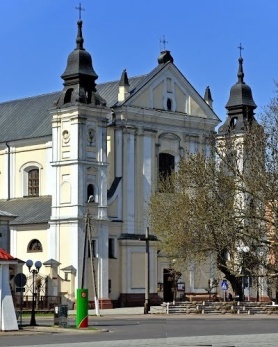 5 kwietnia 2020 r.W CIENIU BazylikiPismo Parafii Trójcy św. w Janowie Podlaskim-do użytku wewnętrznego-PONIEDZIAŁEK – 6 kwietniaPONIEDZIAŁEK – 6 kwietnia7.00+Ludwika, Władysława, Filomenę, Jana, Eugenię Czokało – of. Wnuczka i chrześnica18.001. Dz – bł w rocznicę urodzin Marty Melaniuk o Boże bł i potrzebne łaski2. +Andrzeja Andrusiuka w 30 dzWTOREK – 7 kwietniaWTOREK – 7 kwietnia7.00 Dz – bł w 31 r. urodzin Anny o Boże bł i potrzebne łaski – of. Mąż z synem i mamą18.001. +Jerzego w (r.), Balbinę, Helenę, Adolfa, zm z rodz Misiejuków, Baranów, Wawryniuków, Matejczuków, Różyckich, Gryglasów2. +Jana i Jadwigę Dragulskich – of. córkiŚRODA – 8 kwietniaŚRODA – 8 kwietnia7.00 1. +Antoniego Czuchana w 18 r. – of. syn2. Dz – bł w 35 r. ślubu Jolanty i Jarosława o Boże bł i potrzebne łaski – of. małżonkowie18.001. W intencji uczestników nowenny do MBNP2. +Helenę i Kazimierza Czerko – of. Córki3. +Stanisławę Kociubińską w 30 dzCZWARTEK – 9 kwietniaCZWARTEK – 9 kwietnia18.00MSZA WIECZERZY PAŃSKIEJ1. W intencji Margaretek2. +Leona, Annę, Anatola, Kazimierę, Władysława, Marię, Kazimierza, Janinę, Henryka, Eugenię, Annę, zm z rodz Murawskich, Semeniuków3. W intencji Ojca Świętego Franciszka, bpa Kazimierza, bpa Piotra, księży pracujących i pochodzących z naszej parafii, brata Piotra i Mariusza – of. margaretkiPIĄTEK – 10 kwietniaPIĄTEK – 10 kwietnia18.00LITURGIA MĘKI PAŃSKIEJSOBOTA – 11 kwietniaSOBOTA – 11 kwietnia19.00WIGLILIA PASCHALNA1. Dz – bł w 40 r. ślubu Doroty i Jana Dacewiczów – of. Rodzina2. +Kazimierza Mochnarza – of. Żona3. Dz – bł w intencji Janiny o Boże bł i opiekę MB – of. Siostrzenice4. +EugenięNIEDZIELA – 12 kwietniaNIEDZIELA – 12 kwietnia6.00W intencji parafian i gości9.301. +Tadeusza Florczaka2. +Annę Michaluk w 1 r. – of. rodzina11.30+Janinę Kondera w 9 dz